Teacher InstructionsStudents will use an elder abuse scenario to complete an elder abuse form.  Read scenario A, 3 times following these instructions.Read Scenario A slowly, students listen closely without writing notes. Distribute the Elder Abuse Report Scenario Practice A Handout.  Allow students to read the handout. Read Scenario A, a second time at a regular pace. Using the handout, students should write notes of the important information.  They should not write exactly what they hear since this is not a dictation activity.Read a third time at a regular pace while students check and edit their notes. Distribute the report of suspected dependent adult/elder abuse forms for students to complete.Scenario A:Your consumer is Wei Ying Zhang.  At 8am he told you that a few weeks ago his son took all his savings without permission.  Now, he doesn’t have money to pay the rent or buy groceries.  He is very depressed.Elder Abuse Report Scenario Practice ADirections:  Read the following information and complete an Elder Abuse Report using the information below and the story read by your teacher.You are a Personal Care Aide for A-Plus Caregiving in San Gabriel.  You suspect elder abuse.  Today, after speaking to your supervisor, you verbally reported your suspicion to Amanda Garcia at Adult Protective Services (APS) 800-477-3646 at 3:30pm.  Now you need to complete a written report.  Your employer is:A-Plus Caregiving1586 San Gabriel Blvd.San Gabriel, CA 91775800-555-6547Apluscaregiving@gmail.com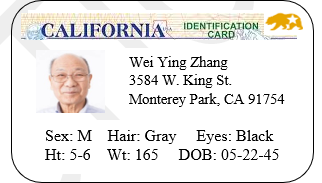 lives alonewidowerson, John Zhang lives in Pasadenafamily in Virginiason is a gamblerhas very little food in the housedepressedSSA Retirement IncomeChineseSS# 123-45-6789626-555-4321Speaks Mandarin and EnglishNotesWhat is the abusive situation?When did it occur (date/time)?Who is the abuser (if any)?What is the danger?How often has it occurred?What is the consumer’s current health?CONFIDENTIAL REPORT - NOT SUBJECT TO PUBLIC DISCLOSURE TO BE COMPLETED BY REPORTING PARTY. PLEASE PRINT OR TYPE. SEE GENERAL INSTRUCTIONS.VICTIM	Check box if victim consents to disclosure of information (Ombudsman use only - WIC 15636(a))SUSPECTED ABUSER	Check if _Self-Neglect 		or Name of Suspected Abuser _____________________________________________________________________________Care Custodian (Type) 		Parent	Son/Daughter	Other  	Health Practitioner (Type) 		Spouse	Other Relation  	REPORTER’S OBSERVATIONS, BELIEFS, AND STATEMENTS BY VICTIM IF AVAILABLE. DOES ALLEGED PERPETRATOR STILL HAVE ACCESS TO THE VICTIM? DOES THE ALLEGATION INVOLVE A SERIOUS BODILY INJURY (see definition in section “Reporting Responsibilities and Time Frames” within the General Instructions)? PROVIDE ANY KNOWN TIME FRAME (2 days, 1 week, ongoing, etc.). LIST ANY POTENTIAL DANGER FOR INVESTIGATOR (animals, weapons, communicable diseases, etc.) or concerns about the client’s mental health.CHECK IF MEDICAL, FINANCIAL (ACCOUNT INFORMATION, ETC.), PHOTOGRAPHS, OR OTHER SUPPLEMENTAL INFORMATION IS ATTACHED.REPORTING PARTY	Check appropriate box if reporting party waives confidentiality to All		All but victim		All but perpetratorINCIDENT INFORMATION - Address where incident occurredREPORTED TYPES OF ABUSE (Check All that Apply)OTHER PERSON BELIEVED TO HAVE KNOWLEDGE OF ABUSE(Family, significant others, neighbors, medical providers, agencies involved, etc.)FAMILY MEMBER OR OTHER PERSON RESPONSIBLE FOR VICTIM’S CARE(If known, list contact person)  If Contact person checkTELEPHONE REPORT MADE TO		APS	Law Enforcement	Local Ombudsman Calif. Dept. of State Hospitals	Calif. Dept. of Developmental ServicesWRITTEN REPORT Enter information about the agencies receiving this report. If the abuse occurred in a LTC facility and resulted in Serious Bodily Injury*, please refer to “Reporting Responsibilities and Time Frames” in the General Instructions. Do not submit report to California Department of Social Services Adult Programs Division.RECEIVING AGENCY USE ONLY	Telephone Report	Written ReportName (Last Name, First Name)Name (Last Name, First Name)Name (Last Name, First Name)Name (Last Name, First Name)AgeDate of BirthDate of BirthDate of BirthDate of BirthSSNGender IdentityMaleFemaleTransgenderOther/NonbinaryUnknown/Not ProvidedSexual OrientationStraightGay/LesbianBisexualQuestioningUnknown/Not ProvidedSexual OrientationStraightGay/LesbianBisexualQuestioningUnknown/Not ProvidedEthnicityEthnicityEthnicityEthnicityEthnicityRaceRaceGender IdentityMaleFemaleTransgenderOther/NonbinaryUnknown/Not ProvidedSexual OrientationStraightGay/LesbianBisexualQuestioningUnknown/Not ProvidedSexual OrientationStraightGay/LesbianBisexualQuestioningUnknown/Not ProvidedLanguage (Check one) Non-Verbal	EnglishOther (Specify) 	Language (Check one) Non-Verbal	EnglishOther (Specify) 	Language (Check one) Non-Verbal	EnglishOther (Specify) 	Language (Check one) Non-Verbal	EnglishOther (Specify) 	Language (Check one) Non-Verbal	EnglishOther (Specify) 	Language (Check one) Non-Verbal	EnglishOther (Specify) 	Language (Check one) Non-Verbal	EnglishOther (Specify) 	Address(If facility, include name and notify ombudsman)Address(If facility, include name and notify ombudsman)CityCityCityCityZip CodeZip CodeZip CodeTelephonePresent Location(If different from above)Present Location(If different from above)CityCityCityCityZip CodeZip CodeZip CodeTelephoneElderly (65+)	Developmentally Disabled	Mentally Ill/Disabled Physically Disabled	Unknown/OtherElderly (65+)	Developmentally Disabled	Mentally Ill/Disabled Physically Disabled	Unknown/OtherElderly (65+)	Developmentally Disabled	Mentally Ill/Disabled Physically Disabled	Unknown/OtherElderly (65+)	Developmentally Disabled	Mentally Ill/Disabled Physically Disabled	Unknown/OtherElderly (65+)	Developmentally Disabled	Mentally Ill/Disabled Physically Disabled	Unknown/OtherElderly (65+)	Developmentally Disabled	Mentally Ill/Disabled Physically Disabled	Unknown/OtherElderly (65+)	Developmentally Disabled	Mentally Ill/Disabled Physically Disabled	Unknown/OtherLives AloneLives with OthersLives AloneLives with OthersLives AloneLives with OthersAddressCityZip CodeTelephoneGenderMale	FemaleEthnicityEthnicityEthnicityAgeD.O.B.HeightHeightWeightEyesEyesHairNameSignatureSignatureSignatureOccupationOccupationAgency/Name of BusinessAgency/Name of BusinessRelation to Victim/How Abuse is KnownRelation to Victim/How Abuse is KnownRelation to Victim/How Abuse is KnownStreetStreetCityCityZip CodeTelephoneTelephoneE-mail AddressE-mail AddressE-mail AddressE-mail AddressE-mail AddressE-mail AddressDate/Time of Incident(s)Place of Incident (Check One)Own Home	Community Care Facility	Hospital/Acute Care HospitalHome of Another	Nursing Facility/Swing Bed	Other (Specify) 	1.  Perpetrated by Others (WIC 15610.07 & 15610.63)Physical (e.g. assault/battery, constraint or	e.	Abandonment deprivation, chemical restraint, over/under medication)	f.	IsolationSexual	g.	AbductionFinancial	h.	Psychological/MentalNeglect (including Deprivation of Goods and Services	i.	Other	 by a Care Custodian)2.  Self-Neglect (WIC 15610.57 (b)(5))Neglect of Physical Care (e.g. personal hygiene,	c.	Financial Self-Neglectfood, clothing, malnutrition/dehydration)	(e.g. inability to manage one’s ownSelf-Neglect of Residence (unsafe environment)	personal finances)Abuse Resulted In (Check All that Apply)No Physical Injury	Minor Medical Care	Hospitalization	Care Provider RequiredDeath	Mental Suffering	Serious Bodily Injury*	Other (Specify) 	 Unknown		Health & Safety EndangeredNameRelationshipAddressTelephoneNameNameNameRelationshipRelationshipAddressCityZip CodeZip CodeTelephoneName of Official Contacted by PhoneTelephoneDate/TimeAgency NameAddress or Fax  Date Mailed  Date FaxedAgency NameAddress or Fax  Date Mailed  Date FaxedAgency NameAddress or Fax  Date Mailed  Date Faxed1.  Report Received ByDate/Time2.  Assigned		Immediate Response	Ten-Day Response	No Initial Response (NIR) Not APS	Not Ombudsman	No Ten-Day (NTD)2.  Assigned		Immediate Response	Ten-Day Response	No Initial Response (NIR) Not APS	Not Ombudsman	No Ten-Day (NTD)Approved ByAssigned To (optional)3.  Cross-Reported to	CDPH-Licensing & Cert.;	CDSS-CCL;	Local Ombudsman; Bureau of Medi-Cal Fraud & Elder Abuse;Calif. Dept. of State Hospitals;	Law Enforcement;Professional Licensing Board;	Calif. Dept. of Developmental Services; APS;	Other (Specify) 		 Date of Cross-Report  			3.  Cross-Reported to	CDPH-Licensing & Cert.;	CDSS-CCL;	Local Ombudsman; Bureau of Medi-Cal Fraud & Elder Abuse;Calif. Dept. of State Hospitals;	Law Enforcement;Professional Licensing Board;	Calif. Dept. of Developmental Services; APS;	Other (Specify) 		 Date of Cross-Report  			4.  APS/Ombudsman/Law Enforcement Case File Number4.  APS/Ombudsman/Law Enforcement Case File Number